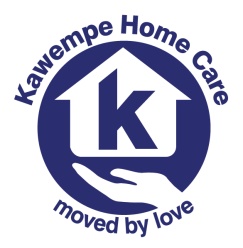 Kawempe Home Care Donation Form(To complete this form please “ save” it in your documents file and then complete the information and again ”save” it and post or email it to sguma@kawempehomecare.orgLast Name:   First Name:        Organisation:     (if applicable)Address:City/ Town:State/ Provence Postcode/  Zip code      Country:                                                                              Country:                                                                         Email Address:Payment Method:   International Money Order   Bank Cheque  Bank TransferI would like my donation to be used for:Kawempe Home Care – New Home        Other  Payment Method:   International Money Order   Bank Cheque  Bank TransferI would like my donation to be used for:Kawempe Home Care – New Home        Other   Currency:                    Amount Donated:  SIGNATURE:                                                                                  DATE:  